Nom: newton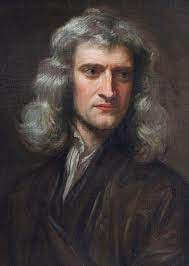 Nom complète : Isaac NewtonPériode de temps 1642 1727Nationalité anglais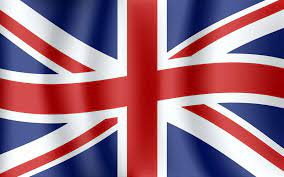                        Graviter universelDécouvert télescope a miroir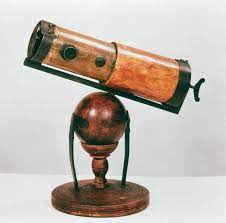 Anecdote   pomme